Angebot anfordern von Richard Balve dentalHier fordern Sie ein Angebot von Ihrem Labor an.Füllen Sie alle gewünschten Felder aus und senden uns Ihre Anfrage per 
E-Mail an info@balve-dental.de oder per Fax an 034202 / 56089 zu.Zahnarzt:	
Patient:	Art der Arbeit: 
Auftragsnummer / XML: Abrechnung:
Gesichtsbogen:
	   
Rücksprache erwünscht:
Telefon:

Wunschtermin:
Bemerkung: 

(Ab hier bitte das Formular Ausdrucken und die Felder per Hand markieren!)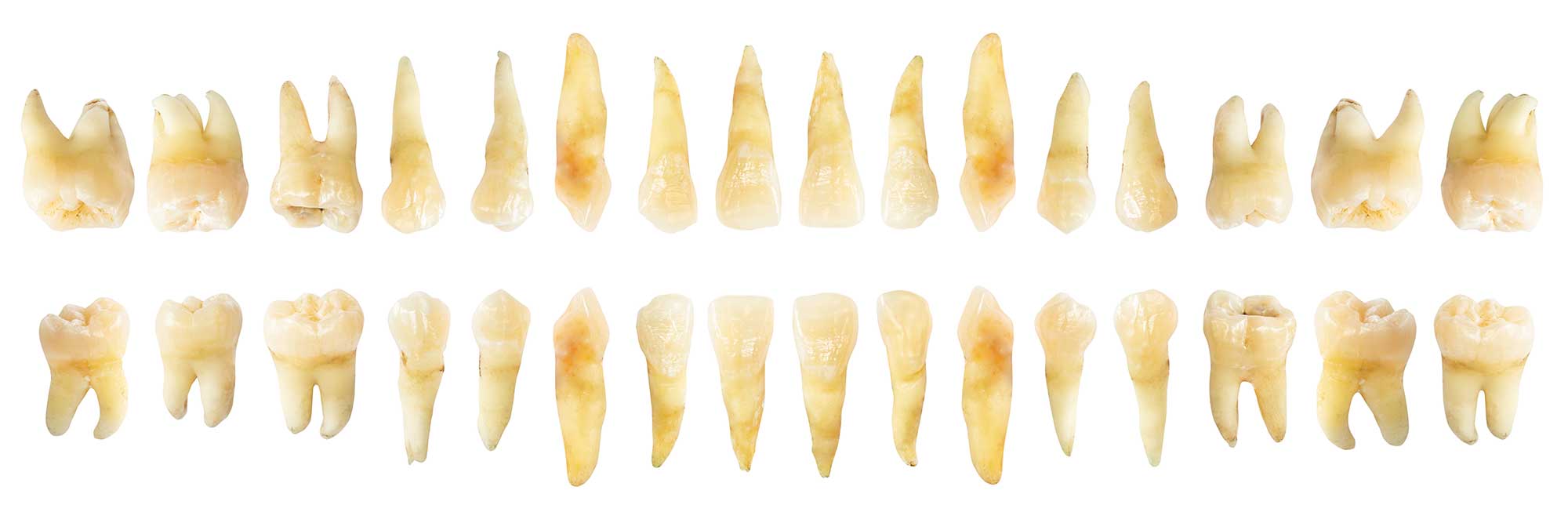          |          |         |      |       |       |     |       |       |     |      |      |      |         |           |  18   |   17   |  16   | 15 |  14 | 13  |12 | 11  | 21  |22 | 23 | 24 | 25 |  26   |   27    |  28  48   |   47   |  46   | 45 |  44 | 43  |42 | 41  | 31  |32 | 33 | 34 | 35 |  36   |   37    |  38         |          |         |      |       |       |     |       |       |     |      |      |      |         |           |   